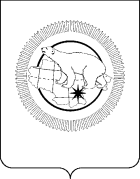 П Р И К А ЗВ соответствии с Федеральным законом от 25.12.2008 № 273-ФЗ «О противодействии коррупции», Указом Президента Российской Федерации от 01.07.2010 № 821 «О Комиссиях по соблюдению требований к служебному поведению федеральных государственных служащих и урегулированию конфликта интересов» и приказом Департамента социальной политики Чукотского автономного округа от 29.11.2016 года  № 2374 «Об утверждении Положения о Комиссии по соблюдению требований к служебному поведению государственных гражданских служащих Департамента и урегулированию конфликта интересов»ПРИКАЗЫВАЮ:Утвердить состав Комиссии по соблюдению требований к служебному поведению государственных гражданских служащих Департамента и урегулированию конфликта интересов согласно приложению к настоящему приказу. Приказ Департамента социальной политики Чукотского автономного округа от 30 января 2019 года № 125 «Об утверждении состава  Комиссии по соблюдению требований к служебному поведению государственных гражданских служащих Департамента и урегулированию конфликта интересов» считать утратившим силу.Контроль за исполнением настоящего приказа оставляю за собой.Приложениек приказу Департамента социальной политикиЧукотского автономного округаот __________ 2019 года  № ____Состав Комиссии по соблюдению требований к служебному поведению государственных гражданских служащих Департамента социальной политики Чукотского автономного округа и урегулированию конфликта интересовДЕПАРТАМЕНТ  СОЦИАЛЬНОЙ  ПОЛИТИКИ  ЧУКОТСКОГО  АВТОНОМНОГО  ОКРУГАот 15.08.2019 года№1060г. АнадырьОб утверждении состава  Комиссии по соблюдению требований к служебному поведению государственных гражданских служащих Департамента и урегулированию конфликта интересовВставлена ЭПГорностаеваТатьяна Александровна- заместитель начальника Департамента социальной политики Чукотского автономного округа, начальник Управления социальной поддержки населения, председатель комиссии;КоноваловаТатьяна Геннадьевна- начальник  отдела дополнительного пенсионного обеспечения и государственной службы Департамента социальной политики Чукотского автономного округа, заместитель председателя комиссии;ПоддубнаяЕлена Николаевна- ведущий юрисконсульт отдела дополнительного пенсионного обеспечения и государственной службы Департамента социальной политики Чукотского автономного округа, секретарь комиссии.Члены комиссии:Свеженцева Наталья Анатольевна- заместитель начальника Управления занятости населения Департамента социальной политики Чукотского автономного округа, начальник отдела мониторинга рынка труда, охраны труда, содействия занятости населения и трудовой миграции;ЖдановаЛюдмила Валерьевна- заместитель начальника Департамента социальной политики Чукотского автономного округа, начальник Финансово-экономического управления;ЧеренковаЕкатерина Сергеевна- начальник  отдела административно-организационной и правовой работы Департамента социальной политики Чукотского автономного округа;Брылева Татьяна Сергеевна- и.о. начальника Управления по профилактики коррупционных и иных правонарушений Аппарата Губернатора и Правительства Чукотского автономного округа;Пискор Дария Степановна - начальник Управления государственной службы, кадровой работы и государственных наград Аппарата Губернатора и Правительства Чукотского автономного округа (по согласованию);Мезинцев Леонид Васильевич- председатель Общественной палаты Чукотского автономного округа;ТалызинОлег Георгиевич- юрисконсульт вспомогательного персонала Финансово-экономического сектора Государственного автономного образовательного учреждения среднего профессионального образования Чукотского автономного округа «Чукотский многопрофильный колледж»   (по согласованию).